A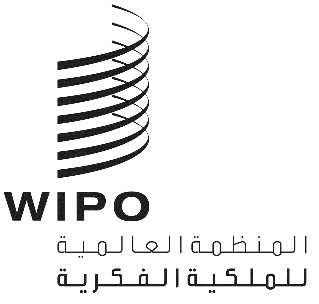 الأصل: بالإنكليزيةالتاريخ: 30 نوفمبر 2018اللجنة الدائمة المعنية بحق المؤلف والحقوق المجاورةالدورة السابعة والثلاثونجنيف، من 26 إلى 30 نوفمبر 2018ملخص الرئيسالبند 1 من جدول الأعمال: افتتاح الدورةافتتحت السيدة سيلفي فوربان، نائبة المدير العام، الدورة السابعة والثلاثين للجنة الدائمة المعنية بحق المؤلف والحقوق المجاورة ("لجنة حق المؤلف" أو "اللجنة"). وتولى السيد دارين تانغ هينغ شيم مهمة رئيس اللجنة وتولى السيد كارول كوشينيكي والسيد عبد العزيز ديينغ مهمة نائبي رئيس اللجنة. وتولت السيد ميشيل وودز (الويبو) مهمة أمين اللجنة.البند 2 من جدول الأعمال: اعتماد جدول أعمال الدورة السابعة والثلاثيناعتمدت اللجنة مشروع جدول الأعمال (الوثيقة SCCR/37/1 PROV.) بالصيغة المعدّلة لحذف البند الخاص باعتماد منظمات غير حكومية جديدة (الوثيقة SCCR/37/1 PROV. REV.).البند 3 من جدول الأعمال: اعتماد مشروع تقرير الدورة السادسة والثلاثيناعتمدت اللجنة مشروع تقرير دورتها السادسة والثلاثين (الوثيقة SCCR/36/8 PROV.). ودُعيت الوفود والجهات المراقبة إلى إرسال أية تعليقات بشأن بياناتها إلى الأمانة على العنوان الإلكتروني التالي: copyright.mail@wipo.int، وذلك في موعد أقصاه 15 يونيو 2019.البند 4 من جدول الأعمال: حماية هيئات البثالوثائق المتعلقة بهذا البند من جدول الأعمال هي SCCR/27/2 REV. و SCCR/27/6وSCCR/30/5 وSCCR/31/3 وSCCR/32/3 وSCCR/33/3 وSCCR/33/5 وSCCR/34/3 وSCCR/34/4 وSCCR/35/10 وSCCR/35/12 وSCCR/36/5 وSCCR/36/6 وSCCR/37/2 وSCCR/37/7 وSCCR/37/8، فضلا عن جداول وورقات عمل غير رسمية أعدت خلال الاجتماعات السابقة.ونظرت اللجنة في الوثيقة SCCR/36/6، التي أعدها الرئيس والمعنونة نص موحد ومراجَع بشأن التعاريف وموضوع الحماية والحقوق المزمع منحها وقضايا أخرى. وبالإضافة إلى ذلك، أحاطت اللجنة علما بالوثيقة SCCR 37/2 المعنونة اقتراح من وفد الأرجنتين، والمقدمة من وفد الأرجنتين، والوثيقة SCCR 37/7 المعنونة اقتراح من الولايات المتحدة الأمريكية بخصوص نطاق الحقوق وتنفيذها، مشروع معاهدة الويبو بشأن حماية هيئات البث، والمقدمة من وفد الولايات المتحدة الأمريكية.وجرت المناقشات بخصوص الوثائق SCCR/36/6 وSCCR/37/2 وSCCR/37/7 في جلسات غير رسمية عقدتها اللجنة. وكانت تلك المناقشات مفيدة للغاية وساعدت على توضيح قضايا تقنية مختلفة ومواقف الوفود بغرض التوصل إلى فهم مشترك بشأن التعاريف وموضوع الحماية والحقوق المزمع منحها وقضايا أخرى. وعقب تلك المناقشات، أعدّ الرئيس الوثيقة SCCR/37/8 من أجل بلورة فهمه لوضع المناقشات. وجُمعت في الوثيقة SCCR/37/8 كل الاقتراحات في جزء واحد وأزيل الجزأين المنفصلين ألف وباء الواردين في الوثيقة SCCR/36/6.وسيظل هذا البند مدرجا في جدول أعمال الدورة الثامنة والثلاثين للجنة حق المؤلف.البند 5 من جدول الأعمال: التقييدات والاستثناءات لفائدة المكتبات ودور المحفوظاتالوثائق المتعلقة بهذا البند من جدول الأعمال هي SCCR/26/3 وSCCR/26/8 وSCCR/29/4 وSCCR/30/2 وSCCR/30/3 وSCCR/33/4 وSCCR/34/5 وSCCR/35/6 وSCCR/35/9 وSCCR/36/3 وSCCR/36/7 وSCCR/37/6.وقدمت الأمانة تقريرا مرحليا عن العمل المُنجز وفقا لما تنص عليه خطة العمل - المكتبات ودور المحفوظات والمتاحف الواردة في الوثيقة SCCR/36/7 المعنونة خطط العمل بشأن التقييدات والاستثناءات حتى الدورة التاسعة والثلاثين للجنة حق المؤلف (الاجتماع الثاني في عام 2019).ورحّبت اللجنة بالعرض الذي قدمه الدكتور كينيث كروز عن تطور التصنيف النموذجي للمكتبات (في إطار البند 1 من خطة العمل - المكتبات ودور المحفوظات والمتاحف)، وشارك أعضاء اللجنة في جلسة أسئلة وأجوبة مع الدكتور كروز.ورحّبت اللجنة بالعرض الذي قدمه الدكتور يانيف بنهامو عن الدراسة الخاصة بالمتاحف والواردة في الوثيقة SCCR/37/6 (في إطار البند 3 من خطة العمل - المكتبات ودور المحفوظات والمتاحف). وشارك أعضاء اللجنة في جلسة أسئلة وأجوبة مع الدكتور بنهامو.وسيُقدم، في الدورة الثامنة والثلاثين للجنة حق المؤلف، تقرير مرحلي عن العمل المُنجز وفقا لما تنص عليه خطة العمل - المكتبات ودور المحفوظات والمتاحف.وسيظل هذا البند مدرجا في جدول أعمال الدورة الثامنة والثلاثين للجنة حق المؤلف.البند 6 من جدول الأعمال: التقييدات والاستثناءات لفائدة مؤسسات التعليم والبحث ولفائدة الأشخاص ذوي إعاقات أخرىالوثائق المتعلقة بهذا البند من جدول الأعمال هي SCCR/26/4 PROV. وSCCR/27/8 وSCCR/32/4 وSCCR/33/4 وSCCR/33/6 وSCCR/34/6 وSCCR/35/3 وSCCR/35/5 Rev. وSCCR/35/9 وSCCR/36/3 وSCCR/36/7.وقدمت الأمانة تقريرا مرحليا عن العمل المُنجز وفقا لما تنص عليه خطة العمل – مؤسسات التعليم والبحث والأشخاص ذوو الإعاقات الأخرى الواردة في الوثيقة SCCR/36/7 المعنونة خطط العمل بشأن التقييدات والاستثناءات حتى الدورة التاسعة والثلاثين للجنة حق المؤلف (الاجتماع الثاني في عام 2019).وشمل العرض الذي قدمه الدكتور كروز ضمن البند 5 من جدول الأعمال بعض المعلومات عن العمل الذي يقوم به الأستاذ دانييل سينغ بشأن التصنيف النموذجي لمؤسسات التعليم والبحث (في إطار البند 1 من خطة العمل – مؤسسات التعليم والبحث والأشخاص ذوو الإعاقات الأخرى).وسيُقدم، في الدورة الثامنة والثلاثين للجنة حق المؤلف، تقرير مرحلي عن العمل المُنجز وفقا لما تنص عليه خطة العمل – مؤسسات التعليم والبحث والأشخاص ذوو الإعاقات الأخرى.وسيظل هذا البند مدرجا في جدول أعمال الدورة الثامنة والثلاثين للجنة حق المؤلف.البند 7 من جدول الأعمال: مسائل أخرىالوثائق المتعلقة بهذا البند من جدول الأعمال هي SCCR/31/4 وSCCR/31/5 وSCCR/35/4 وSCCR/35/7 وSCCR/35/8 وSCCR/35/Summary Presentation Rev. وSCCR/36/4 وSCCR/37/3 وSCCR/37/4 وSCCR/37/5.وفيما يخص موضوع حق المؤلف والبيئة الرقمية، نظرت اللجنة في منهجية الدراسة المقترحة التي قدمتها الأمانة في الوثيقة SCCR/37/4 المعنونة منهجية إجراء دراسة عن خدمات الموسيقى الرقمية. ووافقت اللجنة على لزوم أن تجري الأمانة تلك الدراسة على النحو المبيّن في الوثيقة SCCR/37/4، مع إدراج التعليقات والاقتراحات المُقدمة من الدول الأعضاء أثناء مناقشة بند جدول الأعمال. وسيُقدم تحديث عن هذا الموضوع في الدورة الثامنة والثلاثين للجنة حق المؤلف.وفيما يخص حق التتبع، قدمت الأمانة الوثيقة SCCR/37/5 المعنونة فرقة العمل المعنية بحق التتبع، والتي أحاطت اللجنة علما بها. وستبدأ فرقة العمل عملها في ديسمبر 2018 وسيُقدم تحديث في هذا الشأن في الدورة الثامنة والثلاثين للجنة حق المؤلف.وفيما يخص موضوع تعزيز حماية حقوق مخرجي المسرح، نظرت اللجنة في طرائق العمل الخاصة بالدراسة المقترحة التي قدمتها الأمانة في الوثيقة SCCR/37/3 المعنونة طرائق العمل المقترحة لإعداد دراسة عن حماية حقوق مخرجي المسرح. ووافقت اللجنة على لزوم أن تجري الأمانة تلك الدراسة على النحو المبيّن في الوثيقة SCCR/37/3، على أن يُقدم تقرير مرحلي إلى لجنة حق المؤلف في دورتها الثامنة والثلاثين ويُقدم لها التقرير النهائي في دورتها التاسعة والثلاثين.وستظل هذه الموضوعات الثلاثة مدرجة في هذا البند من جدول أعمال الدورة الثامنة والثلاثين للجنة حق المؤلف.وعُرض على اللجنة فيديو عن العمل الذي يضطلع به اتحاد الكتب الميسّرة في مجال تكوين الكفاءات وقدمت الأمانة تحديثا موجزا عن عمل ذلك الاتحاد.ملخص الرئيسأحاطت اللجنة علما بمضمون هذا الملخص الذي أعده الرئيس. وأوضح الرئيس أن هذا الملخص يبلور آراء الرئيس بشأن نتائج الدورة السابعة والثلاثين للجنة حق المؤلف وأنه لا يخضع بالتالي لموافقة اللجنة.البند 8 من جدول الأعمال: اختتام الدورةستعقد اللجنة دورتها المقبلة في الفترة من 1 إلى 5 أبريل 2019.[نهاية الوثيقة]